Технологическая карта _9Б___ класса (эл почта класса mboulitsei1049@yandex.ru)Дата:  07 мая 2020Классный руководитель  ___Еремина Г.А. ( эл почта galyaeremina48@yandex.ru )____Приложение. Таблицы «Система образования во Франции». 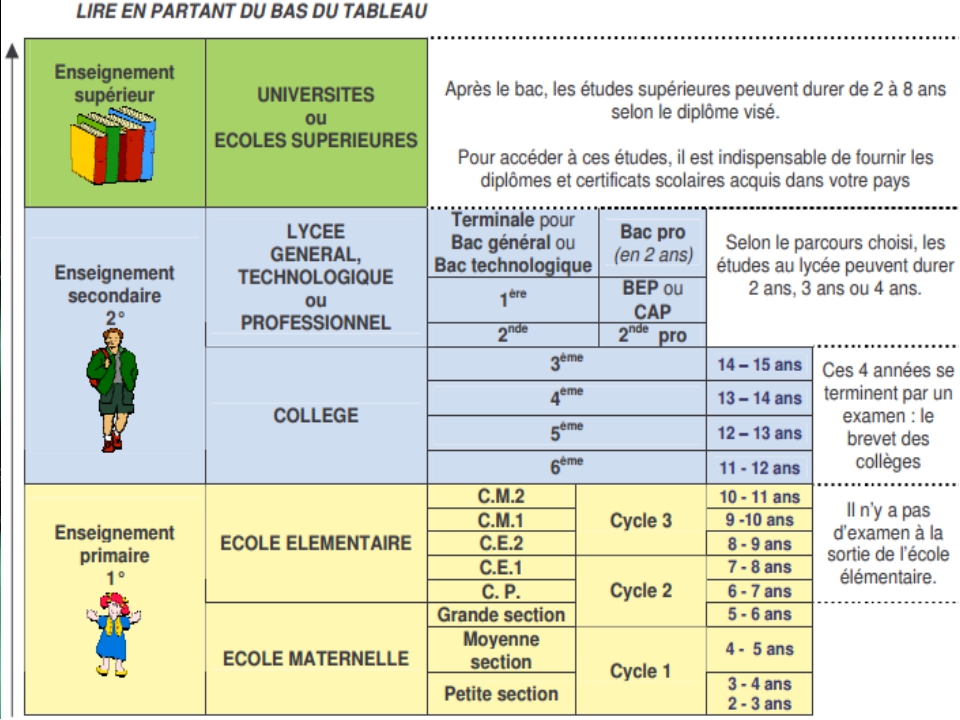 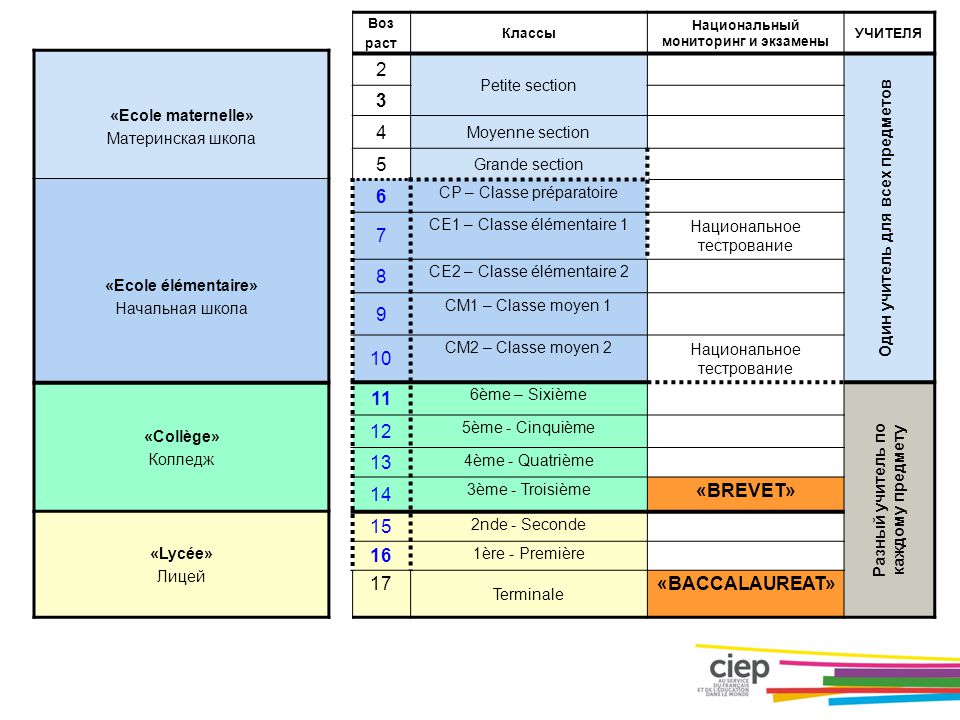 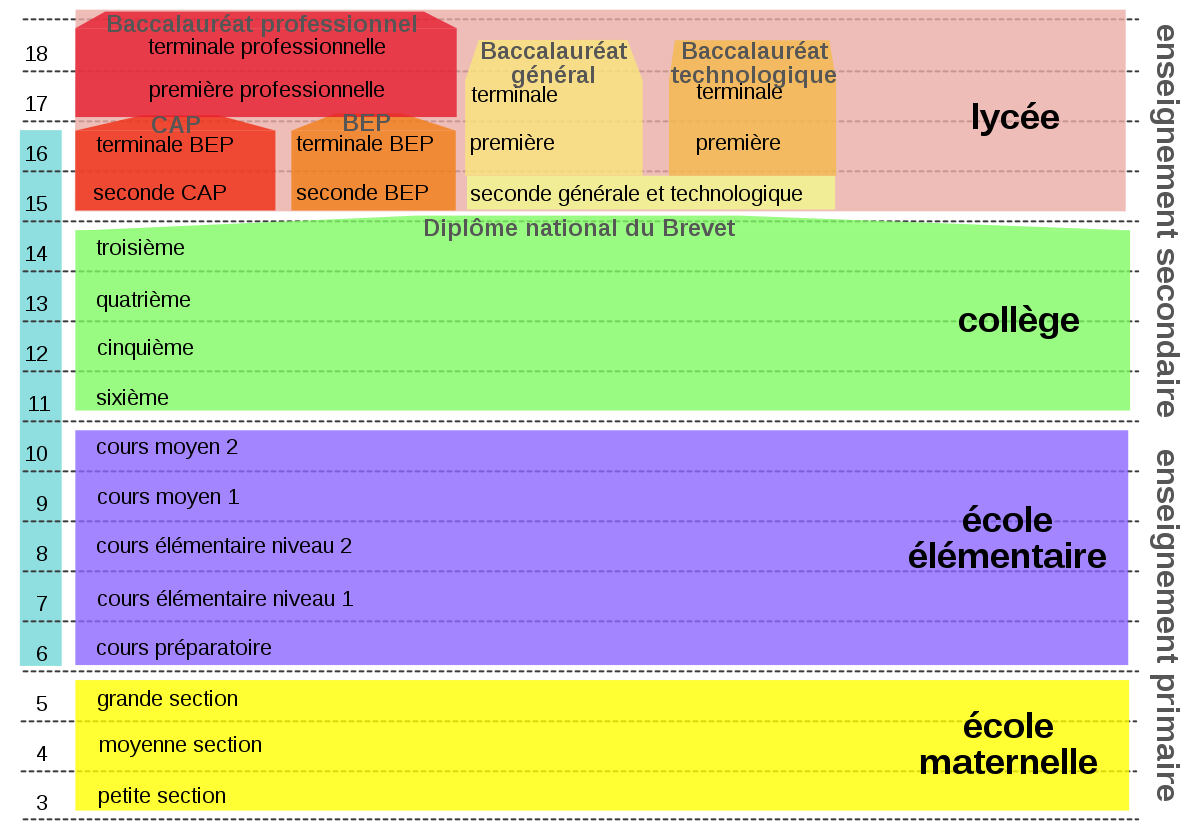 Дата урокаКласс ПредметНаименование темы урокаВиды деятельностиВиды деятельностиКонтрольКонтрольКонтрольКонсультации (указать контактную информацию)Дата урокаКласс ПредметНаименование темы урокаРабота с учебником и тетрадьюРабота с электронными ресурсамиФорма контроляДата контроляМесто размещения выполненного д/з Консультации (указать контактную информацию)07.059бАлгебраТождественные преобразования.Повторение, подготовка к ГИАМакарычев, Миньдюк Алгебра9, изучить №902б,№905б,№907е,№910в,№913б,№921вУчи.ру – ОГЭ- №13Повторить главу1 vorobeva.viktoriya.73@mail.ru13.04Электронная почта учителяvorobeva.viktoriya.73@mail.ruЭлектронная почта учителя,   vorobeva.viktoriya.73@mail.ru Ежедневно 15.00-18.0007.059бРусский языкСведения о языке. Роль языка в жизни общества. Язык как развивающееся явление. Р.Р. Русский литературный язык и его стили Учебник Русский язык 9 класс С.Г. БархударовП.21-22, с. 150- 166 читать и подготовить устный пересказ.------электронная почта учителя, классного руководителя,WhatsAppЕжедневно15.00-18.0007.059бИсторияПолитическое развитие страны в 1894-1904 гг.Н.М.Арсен-тьев, А.А.Данилов, А.А.Левандовскийпод.ред.А.В.Торкуно-ва; 9 кл. ч.2.§ 35, с.78-82Онлайн-урокhttps://www.youtube.com/watch?v=NSVah0iZ9sMТестированиеhttps://videouroki.net/tests/6948004/(прислать скриншот результатов теста с просматриваемыми элементами: ФИ, класс)14.05https://resh.edu.ru/subject/lesson/2097/train/#205676или Электронная почта учителяkatiakob170@gmail.comЭлектронная почта учителя, классного руководителя,  WhatsApp, Ежедневно 15.00-18.0007.059бФизическая культураЗакаливание(УГГ)Утренняя гигиеническая гимнастика------Электронная почта учителя, WhatsApp89887065140, Ежедневно 15.00-18.0007.059бФранцузский языкШкольное образование во ФранцииУчебник Селивано, Шашурина«Встречи» 2 частьС.170-175Изучить таблицы в приложении (см. ниже)Письменно: Составить в тетради таблицу по теме «Система образования во Франции»Система образования во Франции http://www.rector.ru/default.aspx?did=322Работа в тетради:Изучить таблицы в приложении (см. ниже)и составить в тетради таблицу по теме «Система образования во Франции»14.05Для группы С.Р.- Эл.почта s.sevumyan@bk.ru (сканкопия работы с ФИ учащегося и класса)- Ватцап на номер 8-961-453-46-88 (фото с ФИ уч-ся)Для группы Г.А.abakarova.ga@yandex.ruДля группы С.Г. tsg_1975@mail.ruЭлектронная почта учителя, классного руководителя,  WhatsApp, Ежедневно 15.00-18.0007.059бФизика Радиоактивность, Радиоактивные превращения атомных ядер.Повторить §52-55------Электронная почта учителяAllaVadimovna-fizika@yandex.ru , классного руководителя,WhatsApp, Ежедневно 15.00-18.00